Pendeen UNDERSTANDING THE WORLD SCOPE, CONTENT and SEQUENCING EYFS Pendeen UNDERSTANDING THE WORLD SCOPE, CONTENT and SEQUENCING EYFS Pendeen UNDERSTANDING THE WORLD SCOPE, CONTENT and SEQUENCING EYFS Pendeen UNDERSTANDING THE WORLD SCOPE, CONTENT and SEQUENCING EYFS Pendeen UNDERSTANDING THE WORLD SCOPE, CONTENT and SEQUENCING EYFS Year Group: RHalf term: Autumn 1SCOPE: Ready, Steady, Go CONTENT / INTENT: DFE: Development Matters document. One page document for Early Learning Goals: https://content.twinkl.co.uk/resource/b1/55/tf-pa-2548620-eyfs-elg-one-page-document_ver_1.pdf?__token__=exp=1669644088~acl=%2Fresource%2Fb1%2F55%2Ftf-pa-2548620-eyfs-elg-one-page-document_ver_1.pdf%2A~hmac=2bbf36cc7cbac60bf927b2e214eb90730af058da55bbe4b97f0a4f684fedc31c  CONTENT / INTENT: DFE: Development Matters document. One page document for Early Learning Goals: https://content.twinkl.co.uk/resource/b1/55/tf-pa-2548620-eyfs-elg-one-page-document_ver_1.pdf?__token__=exp=1669644088~acl=%2Fresource%2Fb1%2F55%2Ftf-pa-2548620-eyfs-elg-one-page-document_ver_1.pdf%2A~hmac=2bbf36cc7cbac60bf927b2e214eb90730af058da55bbe4b97f0a4f684fedc31c Prior LearningFuture LearningPrior LearningBooks/StoriesTTS – Owl BabiesVocabulary: on, over, under, before, next, after, then, now, rules, gentle, kind, property, listen, work hard, honest, learning, excited, celebrate, ‘Never give up’, Autumn, harvest, safe, History, explore, investigate, outdoor areas, Library, Quiet Garden, Stable, Poly Tunnel, Trim Trail, Calm, peaceful, claves, Beat, Fred talk, wordVocabulary: on, over, under, before, next, after, then, now, rules, gentle, kind, property, listen, work hard, honest, learning, excited, celebrate, ‘Never give up’, Autumn, harvest, safe, History, explore, investigate, outdoor areas, Library, Quiet Garden, Stable, Poly Tunnel, Trim Trail, Calm, peaceful, claves, Beat, Fred talk, wordVocabulary: on, over, under, before, next, after, then, now, rules, gentle, kind, property, listen, work hard, honest, learning, excited, celebrate, ‘Never give up’, Autumn, harvest, safe, History, explore, investigate, outdoor areas, Library, Quiet Garden, Stable, Poly Tunnel, Trim Trail, Calm, peaceful, claves, Beat, Fred talk, wordVocabulary: on, over, under, before, next, after, then, now, rules, gentle, kind, property, listen, work hard, honest, learning, excited, celebrate, ‘Never give up’, Autumn, harvest, safe, History, explore, investigate, outdoor areas, Library, Quiet Garden, Stable, Poly Tunnel, Trim Trail, Calm, peaceful, claves, Beat, Fred talk, wordVocabulary: on, over, under, before, next, after, then, now, rules, gentle, kind, property, listen, work hard, honest, learning, excited, celebrate, ‘Never give up’, Autumn, harvest, safe, History, explore, investigate, outdoor areas, Library, Quiet Garden, Stable, Poly Tunnel, Trim Trail, Calm, peaceful, claves, Beat, Fred talk, wordPendeen UNDERSTANDING THE WORLD SCOPE, CONTENT and SEQUENCING EYFS Pendeen UNDERSTANDING THE WORLD SCOPE, CONTENT and SEQUENCING EYFS Pendeen UNDERSTANDING THE WORLD SCOPE, CONTENT and SEQUENCING EYFS Pendeen UNDERSTANDING THE WORLD SCOPE, CONTENT and SEQUENCING EYFS Pendeen UNDERSTANDING THE WORLD SCOPE, CONTENT and SEQUENCING EYFS Pendeen UNDERSTANDING THE WORLD SCOPE, CONTENT and SEQUENCING EYFS Pendeen UNDERSTANDING THE WORLD SCOPE, CONTENT and SEQUENCING EYFS Year Group: RHalf term: Autumn 2Half term: Autumn 2Half term: Autumn 2SCOPE: Sparkle and ShineCONTENT / INTENT: DFE: Development Matters document. One page document for Early Learning Goals: https://content.twinkl.co.uk/resource/b1/55/tf-pa-2548620-eyfs-elg-one-page-document_ver_1.pdf?__token__=exp=1669644088~acl=%2Fresource%2Fb1%2F55%2Ftf-pa-2548620-eyfs-elg-one-page-document_ver_1.pdf%2A~hmac=2bbf36cc7cbac60bf927b2e214eb90730af058da55bbe4b97f0a4f684fedc31cCONTENT / INTENT: DFE: Development Matters document. One page document for Early Learning Goals: https://content.twinkl.co.uk/resource/b1/55/tf-pa-2548620-eyfs-elg-one-page-document_ver_1.pdf?__token__=exp=1669644088~acl=%2Fresource%2Fb1%2F55%2Ftf-pa-2548620-eyfs-elg-one-page-document_ver_1.pdf%2A~hmac=2bbf36cc7cbac60bf927b2e214eb90730af058da55bbe4b97f0a4f684fedc31cPrior LearningLinks to own celebrations – past birthdays and Christmas’sSome experience of fireworksLinks to their past experiences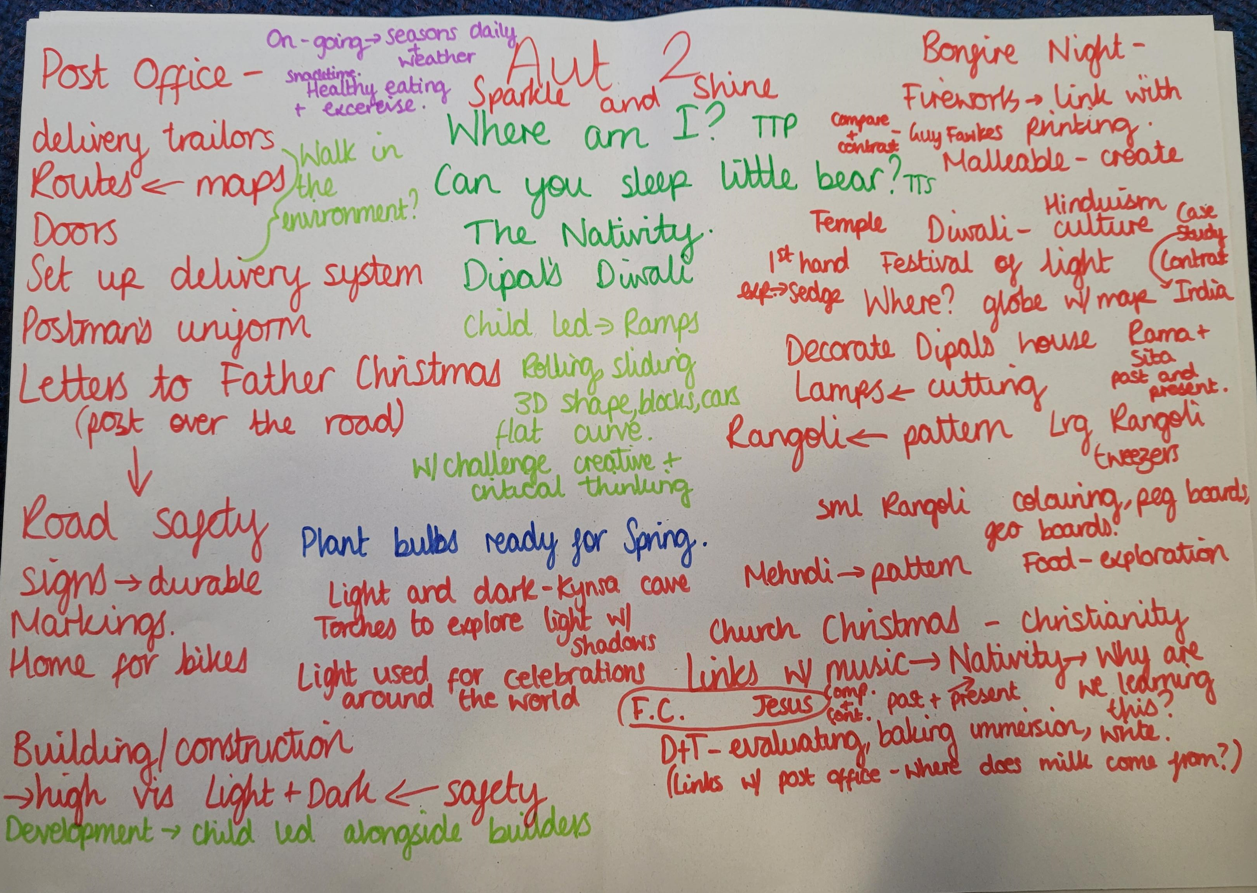 Future LearningPrior LearningLinks to own celebrations – past birthdays and Christmas’sSome experience of fireworksLinks to their past experiencesKnow the differences between a map, plan and aerial photographUse locational and directional language to describe locations on a map Understand connections between cultural history and how this affects people’s daily lives. Know differences and similarities between ways of lifeMake sense of range of religious beliefsUnderstand impact of significant individualMake connectionsbetween religious and non-religious beliefs, concepts, practices and ideasIdentify and name variety of everyday materialsDescribe simple propertiesObserve changes across the four seasonsObserve and describe weather associated with the seasons and how day lengths varies.Books/StoriesPT – What am I?TTS – Can you Sleep Little Bear?TTS – The Christmas StoryTexts link to celebrations –Dipal’s Diwali, Kipper’s Birthday, Scarecrows Wedding, Know the differences between a map, plan and aerial photographUse locational and directional language to describe locations on a map Understand connections between cultural history and how this affects people’s daily lives. Know differences and similarities between ways of lifeMake sense of range of religious beliefsUnderstand impact of significant individualMake connectionsbetween religious and non-religious beliefs, concepts, practices and ideasIdentify and name variety of everyday materialsDescribe simple propertiesObserve changes across the four seasonsObserve and describe weather associated with the seasons and how day lengths varies.Vocabulary: Celebration, Nativity, Bonfire, Fireworks, Diwali, Culture, Faith , Religion, Remembrance, Wedding, Birthday, party, invitation, thank you letters, presents, vicar, church, tradition, slide, roll, curved, straight, part, whole, Vocabulary: Celebration, Nativity, Bonfire, Fireworks, Diwali, Culture, Faith , Religion, Remembrance, Wedding, Birthday, party, invitation, thank you letters, presents, vicar, church, tradition, slide, roll, curved, straight, part, whole, Vocabulary: Celebration, Nativity, Bonfire, Fireworks, Diwali, Culture, Faith , Religion, Remembrance, Wedding, Birthday, party, invitation, thank you letters, presents, vicar, church, tradition, slide, roll, curved, straight, part, whole, Vocabulary: Celebration, Nativity, Bonfire, Fireworks, Diwali, Culture, Faith , Religion, Remembrance, Wedding, Birthday, party, invitation, thank you letters, presents, vicar, church, tradition, slide, roll, curved, straight, part, whole, Vocabulary: Celebration, Nativity, Bonfire, Fireworks, Diwali, Culture, Faith , Religion, Remembrance, Wedding, Birthday, party, invitation, thank you letters, presents, vicar, church, tradition, slide, roll, curved, straight, part, whole, Vocabulary: Celebration, Nativity, Bonfire, Fireworks, Diwali, Culture, Faith , Religion, Remembrance, Wedding, Birthday, party, invitation, thank you letters, presents, vicar, church, tradition, slide, roll, curved, straight, part, whole, Vocabulary: Celebration, Nativity, Bonfire, Fireworks, Diwali, Culture, Faith , Religion, Remembrance, Wedding, Birthday, party, invitation, thank you letters, presents, vicar, church, tradition, slide, roll, curved, straight, part, whole, Pendeen UNDERSTANDING THE WORLD SCOPE, CONTENT and SEQUENCING EYFS Pendeen UNDERSTANDING THE WORLD SCOPE, CONTENT and SEQUENCING EYFS Pendeen UNDERSTANDING THE WORLD SCOPE, CONTENT and SEQUENCING EYFS Pendeen UNDERSTANDING THE WORLD SCOPE, CONTENT and SEQUENCING EYFS Pendeen UNDERSTANDING THE WORLD SCOPE, CONTENT and SEQUENCING EYFS Pendeen UNDERSTANDING THE WORLD SCOPE, CONTENT and SEQUENCING EYFS Pendeen UNDERSTANDING THE WORLD SCOPE, CONTENT and SEQUENCING EYFS Year Group: RYear Group: RHalf term: Spring 1SCOPE: Mr Gumpy’s TravelsSCOPE: Mr Gumpy’s TravelsCONTENT / INTENT: DFE: Development Matters document. One page document for Early Learning Goals: https://content.twinkl.co.uk/resource/b1/55/tf-pa-2548620-eyfs-elg-one-page-document_ver_1.pdf?__token__=exp=1669644088~acl=%2Fresource%2Fb1%2F55%2Ftf-pa-2548620-eyfs-elg-one-page-document_ver_1.pdf%2A~hmac=2bbf36cc7cbac60bf927b2e214eb90730af058da55bbe4b97f0a4f684fedc31cCONTENT / INTENT: DFE: Development Matters document. One page document for Early Learning Goals: https://content.twinkl.co.uk/resource/b1/55/tf-pa-2548620-eyfs-elg-one-page-document_ver_1.pdf?__token__=exp=1669644088~acl=%2Fresource%2Fb1%2F55%2Ftf-pa-2548620-eyfs-elg-one-page-document_ver_1.pdf%2A~hmac=2bbf36cc7cbac60bf927b2e214eb90730af058da55bbe4b97f0a4f684fedc31cPrior Learning:Knowledge of Autumn – seasonsUnderstanding of local environmentSome knowledge of transport vehicles linked to own experiencesPrior Learning:Knowledge of Autumn – seasonsUnderstanding of local environmentSome knowledge of transport vehicles linked to own experiences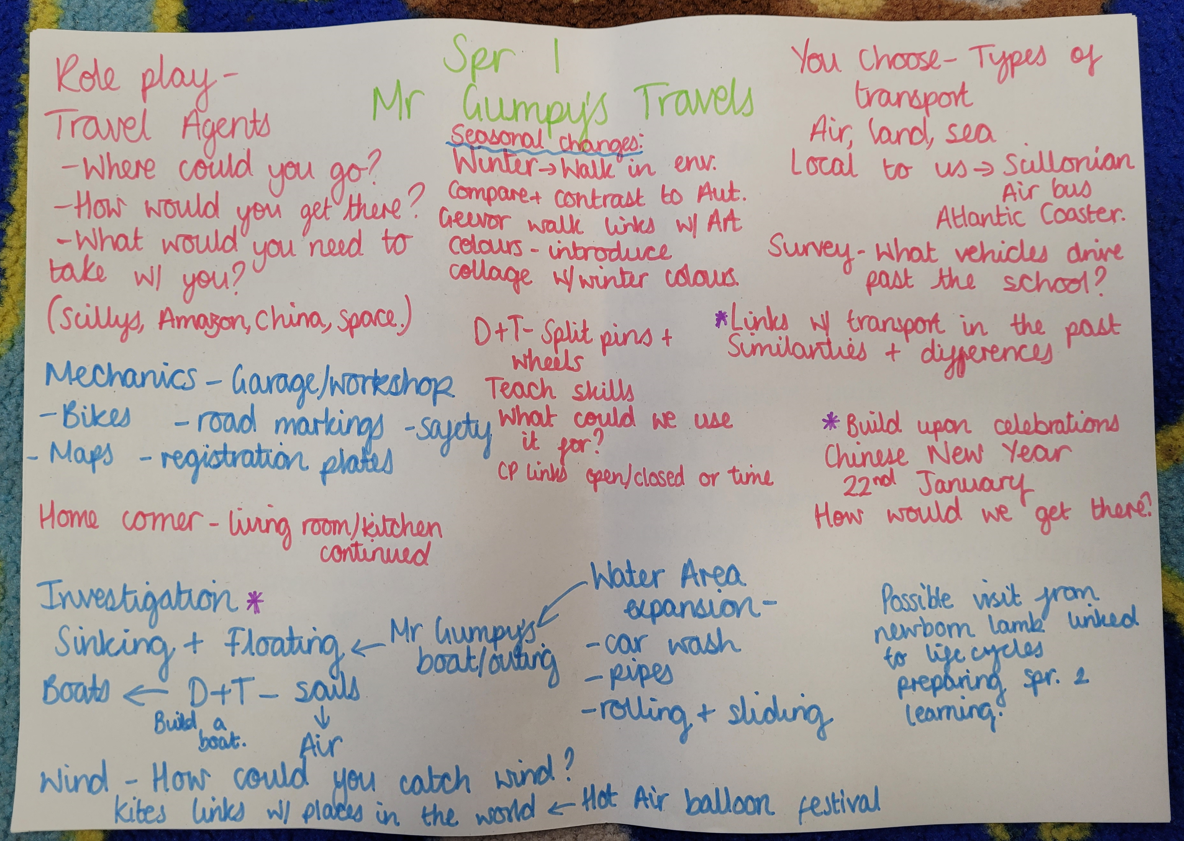 Future LearningPrior Learning:Knowledge of Autumn – seasonsUnderstanding of local environmentSome knowledge of transport vehicles linked to own experiencesPrior Learning:Knowledge of Autumn – seasonsUnderstanding of local environmentSome knowledge of transport vehicles linked to own experiencesKnow the differences between a map, plan and aerial photographUse locational and directional language to describe locations on a map Understand connections between cultural history and how this affects people’s daily lives. Know differences and similarities between ways of lifeMake sense of range of religious beliefsUnderstand impact of significant individualMake connectionsbetween religious and non-religious beliefs, concepts, practices and ideasObserve changes across the four seasonsObserve and describe weather associated with the seasons and how day lengths varies.Use simple fieldworkDevelop knowledge about localityRecognise human and physical featuresName and locate 7 continents and 5 oceansLearn about non-European countryUse images, maps, atlasesKnow differences and similarities between ways of lifeCompare aspects of life in different periodsUnderstand historical concepts of changeIdentify and name variety of everyday materialsDescribe simple propertiesBooks/Stories:TTS – One Snowy NightTTS - Mr Gumpy’s Motor CarPT - I’ve got a cold Texts linked to transport – You choose, non-fiction plus revisiting Kynsa’s favourite stories, Paddington Goes to LondonBooks/Stories:TTS – One Snowy NightTTS - Mr Gumpy’s Motor CarPT - I’ve got a cold Texts linked to transport – You choose, non-fiction plus revisiting Kynsa’s favourite stories, Paddington Goes to LondonKnow the differences between a map, plan and aerial photographUse locational and directional language to describe locations on a map Understand connections between cultural history and how this affects people’s daily lives. Know differences and similarities between ways of lifeMake sense of range of religious beliefsUnderstand impact of significant individualMake connectionsbetween religious and non-religious beliefs, concepts, practices and ideasObserve changes across the four seasonsObserve and describe weather associated with the seasons and how day lengths varies.Use simple fieldworkDevelop knowledge about localityRecognise human and physical featuresName and locate 7 continents and 5 oceansLearn about non-European countryUse images, maps, atlasesKnow differences and similarities between ways of lifeCompare aspects of life in different periodsUnderstand historical concepts of changeIdentify and name variety of everyday materialsDescribe simple propertiesVocabulary: push, pull, float, sink, heavy, light, full, empty, transport, winter, wind, rain, snow, Hail, Frost, Cloud, Sun, hear, hot, cold, warm, freezing, boiling, ice, melting fog, stormy, lightening, thunder, journey, ticket, train, bus, tram, boat, cruise ship, sailing boat, Scillonian, Aeroplane, airbus, land, sea, wind, sail, sailing boat, jungle, rainforest, nocturnal, space, sun, planet, meteorites, satellites, moon, homes, house, flat, apartment, canal boat, caravan, Chinese New Year, Celebration, Vocabulary: push, pull, float, sink, heavy, light, full, empty, transport, winter, wind, rain, snow, Hail, Frost, Cloud, Sun, hear, hot, cold, warm, freezing, boiling, ice, melting fog, stormy, lightening, thunder, journey, ticket, train, bus, tram, boat, cruise ship, sailing boat, Scillonian, Aeroplane, airbus, land, sea, wind, sail, sailing boat, jungle, rainforest, nocturnal, space, sun, planet, meteorites, satellites, moon, homes, house, flat, apartment, canal boat, caravan, Chinese New Year, Celebration, Vocabulary: push, pull, float, sink, heavy, light, full, empty, transport, winter, wind, rain, snow, Hail, Frost, Cloud, Sun, hear, hot, cold, warm, freezing, boiling, ice, melting fog, stormy, lightening, thunder, journey, ticket, train, bus, tram, boat, cruise ship, sailing boat, Scillonian, Aeroplane, airbus, land, sea, wind, sail, sailing boat, jungle, rainforest, nocturnal, space, sun, planet, meteorites, satellites, moon, homes, house, flat, apartment, canal boat, caravan, Chinese New Year, Celebration, Vocabulary: push, pull, float, sink, heavy, light, full, empty, transport, winter, wind, rain, snow, Hail, Frost, Cloud, Sun, hear, hot, cold, warm, freezing, boiling, ice, melting fog, stormy, lightening, thunder, journey, ticket, train, bus, tram, boat, cruise ship, sailing boat, Scillonian, Aeroplane, airbus, land, sea, wind, sail, sailing boat, jungle, rainforest, nocturnal, space, sun, planet, meteorites, satellites, moon, homes, house, flat, apartment, canal boat, caravan, Chinese New Year, Celebration, Vocabulary: push, pull, float, sink, heavy, light, full, empty, transport, winter, wind, rain, snow, Hail, Frost, Cloud, Sun, hear, hot, cold, warm, freezing, boiling, ice, melting fog, stormy, lightening, thunder, journey, ticket, train, bus, tram, boat, cruise ship, sailing boat, Scillonian, Aeroplane, airbus, land, sea, wind, sail, sailing boat, jungle, rainforest, nocturnal, space, sun, planet, meteorites, satellites, moon, homes, house, flat, apartment, canal boat, caravan, Chinese New Year, Celebration, Vocabulary: push, pull, float, sink, heavy, light, full, empty, transport, winter, wind, rain, snow, Hail, Frost, Cloud, Sun, hear, hot, cold, warm, freezing, boiling, ice, melting fog, stormy, lightening, thunder, journey, ticket, train, bus, tram, boat, cruise ship, sailing boat, Scillonian, Aeroplane, airbus, land, sea, wind, sail, sailing boat, jungle, rainforest, nocturnal, space, sun, planet, meteorites, satellites, moon, homes, house, flat, apartment, canal boat, caravan, Chinese New Year, Celebration, Vocabulary: push, pull, float, sink, heavy, light, full, empty, transport, winter, wind, rain, snow, Hail, Frost, Cloud, Sun, hear, hot, cold, warm, freezing, boiling, ice, melting fog, stormy, lightening, thunder, journey, ticket, train, bus, tram, boat, cruise ship, sailing boat, Scillonian, Aeroplane, airbus, land, sea, wind, sail, sailing boat, jungle, rainforest, nocturnal, space, sun, planet, meteorites, satellites, moon, homes, house, flat, apartment, canal boat, caravan, Chinese New Year, Celebration, Pendeen UNDERSTANDING THE WORLD SCOPE, CONTENT and SEQUENCING EYFS Pendeen UNDERSTANDING THE WORLD SCOPE, CONTENT and SEQUENCING EYFS Pendeen UNDERSTANDING THE WORLD SCOPE, CONTENT and SEQUENCING EYFS Pendeen UNDERSTANDING THE WORLD SCOPE, CONTENT and SEQUENCING EYFS Pendeen UNDERSTANDING THE WORLD SCOPE, CONTENT and SEQUENCING EYFS Year Group: RHalf term: Spring 2SCOPE: Once Upon A Time CONTENT / INTENT: DFE: Development Matters document. One page document for Early Learning Goals: https://content.twinkl.co.uk/resource/b1/55/tf-pa-2548620-eyfs-elg-one-page-document_ver_1.pdf?__token__=exp=1669644088~acl=%2Fresource%2Fb1%2F55%2Ftf-pa-2548620-eyfs-elg-one-page-document_ver_1.pdf%2A~hmac=2bbf36cc7cbac60bf927b2e214eb90730af058da55bbe4b97f0a4f684fedc31cCONTENT / INTENT: DFE: Development Matters document. One page document for Early Learning Goals: https://content.twinkl.co.uk/resource/b1/55/tf-pa-2548620-eyfs-elg-one-page-document_ver_1.pdf?__token__=exp=1669644088~acl=%2Fresource%2Fb1%2F55%2Ftf-pa-2548620-eyfs-elg-one-page-document_ver_1.pdf%2A~hmac=2bbf36cc7cbac60bf927b2e214eb90730af058da55bbe4b97f0a4f684fedc31cPrior LearningExperience of repetitive storiesExperience of traditional talesExperience of Nursery Rhymes Links to seasons – chn will know what Autumn and WinterExperience of different celebrations and cultures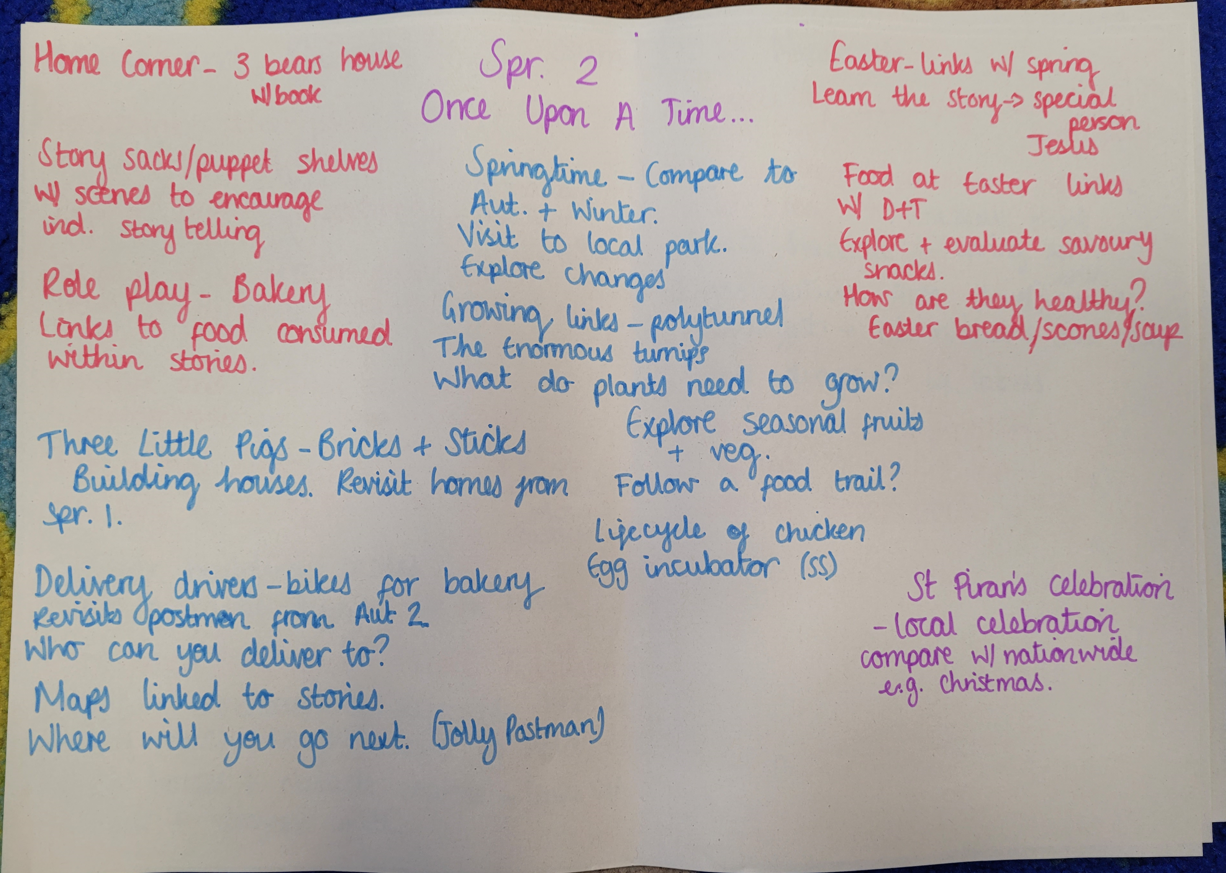 Future LearningPrior LearningExperience of repetitive storiesExperience of traditional talesExperience of Nursery Rhymes Links to seasons – chn will know what Autumn and WinterExperience of different celebrations and culturesUnderstand connections between cultural history and how this affects people’s daily lives. Know differences and similarities between ways of lifeMake sense of range of religious beliefsUnderstand impact of significant individualMake connectionsbetween religious and non-religious beliefs, concepts, practices and ideasObserve changes across the four seasonsObserve and describe weather associated with the seasons and how day lengths varies.Use simple fieldworkDevelop knowledge about localityIdentify and name a variety of common wild and garden plants, including deciduous and evergreen treesunderstand simple life cycles. Books/StoriesTTS – The Gingerbread ManTTS – Three Little PigsTexts linked to fairy tales w/ story sacks: Little Red Riding Hood, Jack and the Beanstalk, Cat and the Town Mouse, Princess and the Pea, Cinderella, Sleeping Beauty. Understand connections between cultural history and how this affects people’s daily lives. Know differences and similarities between ways of lifeMake sense of range of religious beliefsUnderstand impact of significant individualMake connectionsbetween religious and non-religious beliefs, concepts, practices and ideasObserve changes across the four seasonsObserve and describe weather associated with the seasons and how day lengths varies.Use simple fieldworkDevelop knowledge about localityIdentify and name a variety of common wild and garden plants, including deciduous and evergreen treesunderstand simple life cycles. Vocabulary: Traditional tale, fairy tale, Once Upon A Time, Happily Ever After, Vocab. from The Gingerbread Man – ‘You can’t catch me, I’m the gingerbread man!’ etc. Vocab. from Three Little Pigs – ‘Not by the hair of my chinny, chin chin’ and ‘I’ll huff and I’ll puff and I’ll blow your house in’ etc, Spring, Spring Time, Lifecycle, deciduous tree, evergreen tree, growing, plants, roots, stem, seeds, germinate, life, hatching, health, vitamin, farming, produce, flowers, poly tunnel, seasonal fruit, seasonal vegetable, water, sun, air (oxygen), egg, chick, chicken, habitat, birth, child, adult, elderly, Homes, bricks, sticks, straw, map, positional language (forward, backward, straight, behind, in front, next to, left, right)Vocabulary: Traditional tale, fairy tale, Once Upon A Time, Happily Ever After, Vocab. from The Gingerbread Man – ‘You can’t catch me, I’m the gingerbread man!’ etc. Vocab. from Three Little Pigs – ‘Not by the hair of my chinny, chin chin’ and ‘I’ll huff and I’ll puff and I’ll blow your house in’ etc, Spring, Spring Time, Lifecycle, deciduous tree, evergreen tree, growing, plants, roots, stem, seeds, germinate, life, hatching, health, vitamin, farming, produce, flowers, poly tunnel, seasonal fruit, seasonal vegetable, water, sun, air (oxygen), egg, chick, chicken, habitat, birth, child, adult, elderly, Homes, bricks, sticks, straw, map, positional language (forward, backward, straight, behind, in front, next to, left, right)Vocabulary: Traditional tale, fairy tale, Once Upon A Time, Happily Ever After, Vocab. from The Gingerbread Man – ‘You can’t catch me, I’m the gingerbread man!’ etc. Vocab. from Three Little Pigs – ‘Not by the hair of my chinny, chin chin’ and ‘I’ll huff and I’ll puff and I’ll blow your house in’ etc, Spring, Spring Time, Lifecycle, deciduous tree, evergreen tree, growing, plants, roots, stem, seeds, germinate, life, hatching, health, vitamin, farming, produce, flowers, poly tunnel, seasonal fruit, seasonal vegetable, water, sun, air (oxygen), egg, chick, chicken, habitat, birth, child, adult, elderly, Homes, bricks, sticks, straw, map, positional language (forward, backward, straight, behind, in front, next to, left, right)Vocabulary: Traditional tale, fairy tale, Once Upon A Time, Happily Ever After, Vocab. from The Gingerbread Man – ‘You can’t catch me, I’m the gingerbread man!’ etc. Vocab. from Three Little Pigs – ‘Not by the hair of my chinny, chin chin’ and ‘I’ll huff and I’ll puff and I’ll blow your house in’ etc, Spring, Spring Time, Lifecycle, deciduous tree, evergreen tree, growing, plants, roots, stem, seeds, germinate, life, hatching, health, vitamin, farming, produce, flowers, poly tunnel, seasonal fruit, seasonal vegetable, water, sun, air (oxygen), egg, chick, chicken, habitat, birth, child, adult, elderly, Homes, bricks, sticks, straw, map, positional language (forward, backward, straight, behind, in front, next to, left, right)Vocabulary: Traditional tale, fairy tale, Once Upon A Time, Happily Ever After, Vocab. from The Gingerbread Man – ‘You can’t catch me, I’m the gingerbread man!’ etc. Vocab. from Three Little Pigs – ‘Not by the hair of my chinny, chin chin’ and ‘I’ll huff and I’ll puff and I’ll blow your house in’ etc, Spring, Spring Time, Lifecycle, deciduous tree, evergreen tree, growing, plants, roots, stem, seeds, germinate, life, hatching, health, vitamin, farming, produce, flowers, poly tunnel, seasonal fruit, seasonal vegetable, water, sun, air (oxygen), egg, chick, chicken, habitat, birth, child, adult, elderly, Homes, bricks, sticks, straw, map, positional language (forward, backward, straight, behind, in front, next to, left, right)Pendeen UNDERSTANDING THE WORLD SCOPE, CONTENT and SEQUENCING EYFS Pendeen UNDERSTANDING THE WORLD SCOPE, CONTENT and SEQUENCING EYFS Pendeen UNDERSTANDING THE WORLD SCOPE, CONTENT and SEQUENCING EYFS Pendeen UNDERSTANDING THE WORLD SCOPE, CONTENT and SEQUENCING EYFS Pendeen UNDERSTANDING THE WORLD SCOPE, CONTENT and SEQUENCING EYFS Year Group: RHalf term: Summer 1SCOPE: Kings and Queens/ MinibeastsCONTENT / INTENT: DFE: Development Matters document. One page document for Early Learning Goals: https://content.twinkl.co.uk/resource/b1/55/tf-pa-2548620-eyfs-elg-one-page-document_ver_1.pdf?__token__=exp=1669644088~acl=%2Fresource%2Fb1%2F55%2Ftf-pa-2548620-eyfs-elg-one-page-document_ver_1.pdf%2A~hmac=2bbf36cc7cbac60bf927b2e214eb90730af058da55bbe4b97f0a4f684fedc31cCONTENT / INTENT: DFE: Development Matters document. One page document for Early Learning Goals: https://content.twinkl.co.uk/resource/b1/55/tf-pa-2548620-eyfs-elg-one-page-document_ver_1.pdf?__token__=exp=1669644088~acl=%2Fresource%2Fb1%2F55%2Ftf-pa-2548620-eyfs-elg-one-page-document_ver_1.pdf%2A~hmac=2bbf36cc7cbac60bf927b2e214eb90730af058da55bbe4b97f0a4f684fedc31cPrior LearningLinks to their past experiences  - e.g. Queen’s Jubilee celebrationsExperience of animals in local environment such as sea gulls, worms, caterpillars etc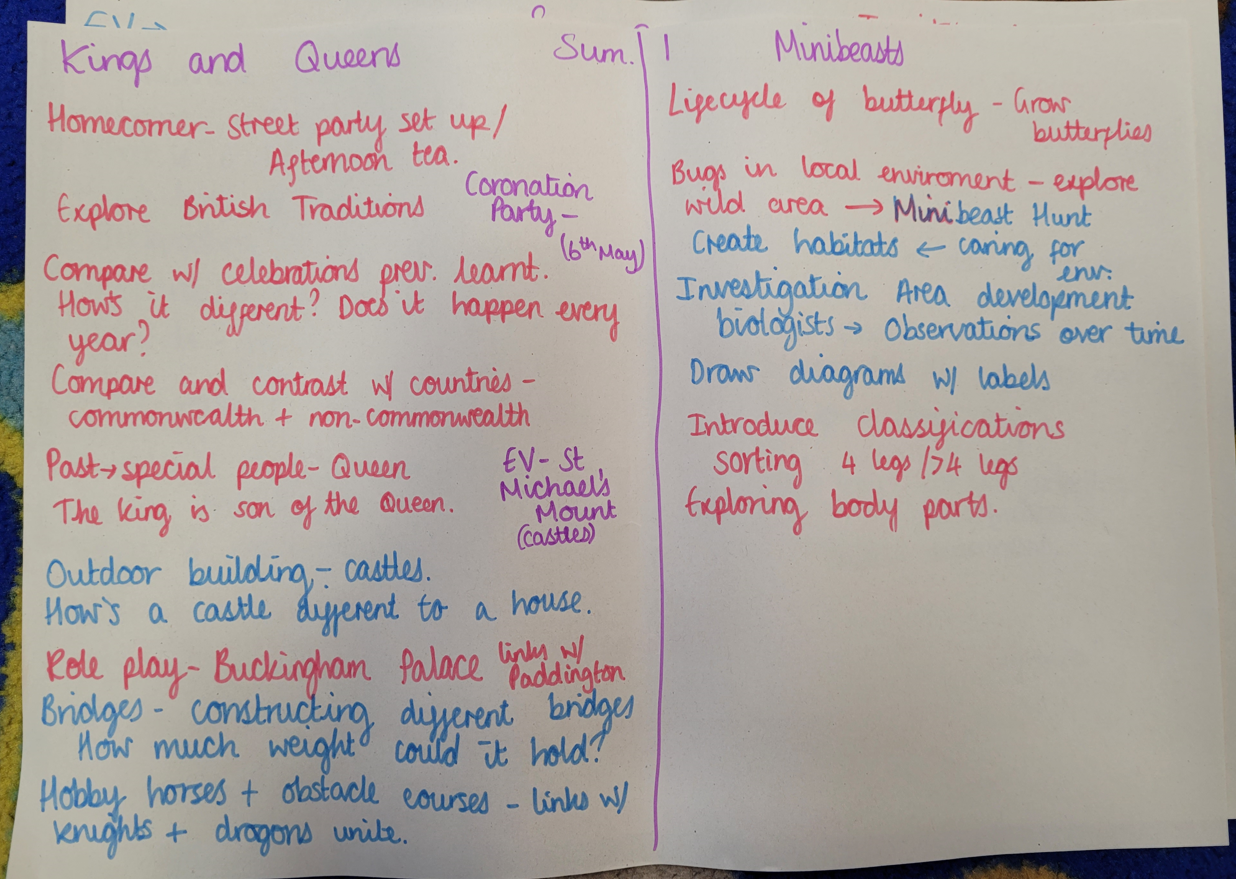 Future LearningPrior LearningLinks to their past experiences  - e.g. Queen’s Jubilee celebrationsExperience of animals in local environment such as sea gulls, worms, caterpillars etcLearn about the lives of significant individuals in the past who have contributed to national and international achievements,know where people and events fit within chronological order, Identify and name a variety of common animals including fish, amphibians, reptiles, birds and mammals,Describe and compare the structure of a variety of common animals,Understand connections between cultural history and how this affects people’s daily lives. Know differences and similarities between ways of lifeUnderstand impact of significant individualObserve changes across the four seasonsObserve and describe weather associated with the seasons and how day lengths varies.Use simple fieldworkDevelop knowledge about localityIdentify and name a variety of common wild and garden plants, including deciduous and evergreen treesunderstand simple life cycles.Books/StoriesTTS – Paddington at the PalacePT – Pussy Cat, Pussy CatTTS – Cottonwool ColinPT - ZanzibarTexts linked within topics: Knight and Dragons Unite, I want my potty, Princess SmartypantsHungry Caterpillar, What the Ladybird Heard, SpinderellaLearn about the lives of significant individuals in the past who have contributed to national and international achievements,know where people and events fit within chronological order, Identify and name a variety of common animals including fish, amphibians, reptiles, birds and mammals,Describe and compare the structure of a variety of common animals,Understand connections between cultural history and how this affects people’s daily lives. Know differences and similarities between ways of lifeUnderstand impact of significant individualObserve changes across the four seasonsObserve and describe weather associated with the seasons and how day lengths varies.Use simple fieldworkDevelop knowledge about localityIdentify and name a variety of common wild and garden plants, including deciduous and evergreen treesunderstand simple life cycles.Vocabulary:  King, Queen, Prince, Princess, Coronation, throne, castle, turret, palace, bridge, over, under, obstacle course, crown, decoration, celebration, commonwealth, prime minister, president, St Michael’s Mount, knight, dragon, Refer back to Spring 1 vocab., caterpillars, butterflies, bee, pollination, cycle, incubation. Chrysalis, offspring, minibeast, habitat, grouping, classify, vertebrate, invertebrate, worm, spiders, moths, insects, ladybirds, body part, investigation, biologist, magnifying glass, label, diagram,Vocabulary:  King, Queen, Prince, Princess, Coronation, throne, castle, turret, palace, bridge, over, under, obstacle course, crown, decoration, celebration, commonwealth, prime minister, president, St Michael’s Mount, knight, dragon, Refer back to Spring 1 vocab., caterpillars, butterflies, bee, pollination, cycle, incubation. Chrysalis, offspring, minibeast, habitat, grouping, classify, vertebrate, invertebrate, worm, spiders, moths, insects, ladybirds, body part, investigation, biologist, magnifying glass, label, diagram,Vocabulary:  King, Queen, Prince, Princess, Coronation, throne, castle, turret, palace, bridge, over, under, obstacle course, crown, decoration, celebration, commonwealth, prime minister, president, St Michael’s Mount, knight, dragon, Refer back to Spring 1 vocab., caterpillars, butterflies, bee, pollination, cycle, incubation. Chrysalis, offspring, minibeast, habitat, grouping, classify, vertebrate, invertebrate, worm, spiders, moths, insects, ladybirds, body part, investigation, biologist, magnifying glass, label, diagram,Vocabulary:  King, Queen, Prince, Princess, Coronation, throne, castle, turret, palace, bridge, over, under, obstacle course, crown, decoration, celebration, commonwealth, prime minister, president, St Michael’s Mount, knight, dragon, Refer back to Spring 1 vocab., caterpillars, butterflies, bee, pollination, cycle, incubation. Chrysalis, offspring, minibeast, habitat, grouping, classify, vertebrate, invertebrate, worm, spiders, moths, insects, ladybirds, body part, investigation, biologist, magnifying glass, label, diagram,Vocabulary:  King, Queen, Prince, Princess, Coronation, throne, castle, turret, palace, bridge, over, under, obstacle course, crown, decoration, celebration, commonwealth, prime minister, president, St Michael’s Mount, knight, dragon, Refer back to Spring 1 vocab., caterpillars, butterflies, bee, pollination, cycle, incubation. Chrysalis, offspring, minibeast, habitat, grouping, classify, vertebrate, invertebrate, worm, spiders, moths, insects, ladybirds, body part, investigation, biologist, magnifying glass, label, diagram,Pendeen UNDERSTANDING THE WORLD SCOPE, CONTENT and SEQUENCING EYFS Pendeen UNDERSTANDING THE WORLD SCOPE, CONTENT and SEQUENCING EYFS Pendeen UNDERSTANDING THE WORLD SCOPE, CONTENT and SEQUENCING EYFS Pendeen UNDERSTANDING THE WORLD SCOPE, CONTENT and SEQUENCING EYFS Pendeen UNDERSTANDING THE WORLD SCOPE, CONTENT and SEQUENCING EYFS Year Group: RHalf term: Summer 2SCOPE: Beside the Seaside CONTENT / INTENT: DFE: Development Matters document. One page document for Early Learning Goals: https://content.twinkl.co.uk/resource/b1/55/tf-pa-2548620-eyfs-elg-one-page-document_ver_1.pdf?__token__=exp=1669644088~acl=%2Fresource%2Fb1%2F55%2Ftf-pa-2548620-eyfs-elg-one-page-document_ver_1.pdf%2A~hmac=2bbf36cc7cbac60bf927b2e214eb90730af058da55bbe4b97f0a4f684fedc31cCONTENT / INTENT: DFE: Development Matters document. One page document for Early Learning Goals: https://content.twinkl.co.uk/resource/b1/55/tf-pa-2548620-eyfs-elg-one-page-document_ver_1.pdf?__token__=exp=1669644088~acl=%2Fresource%2Fb1%2F55%2Ftf-pa-2548620-eyfs-elg-one-page-document_ver_1.pdf%2A~hmac=2bbf36cc7cbac60bf927b2e214eb90730af058da55bbe4b97f0a4f684fedc31cPrior LearningSome experience of the beachThe sea can be seen from the classroom Walks in the local environment Links back to minibeast in Summer 1 and group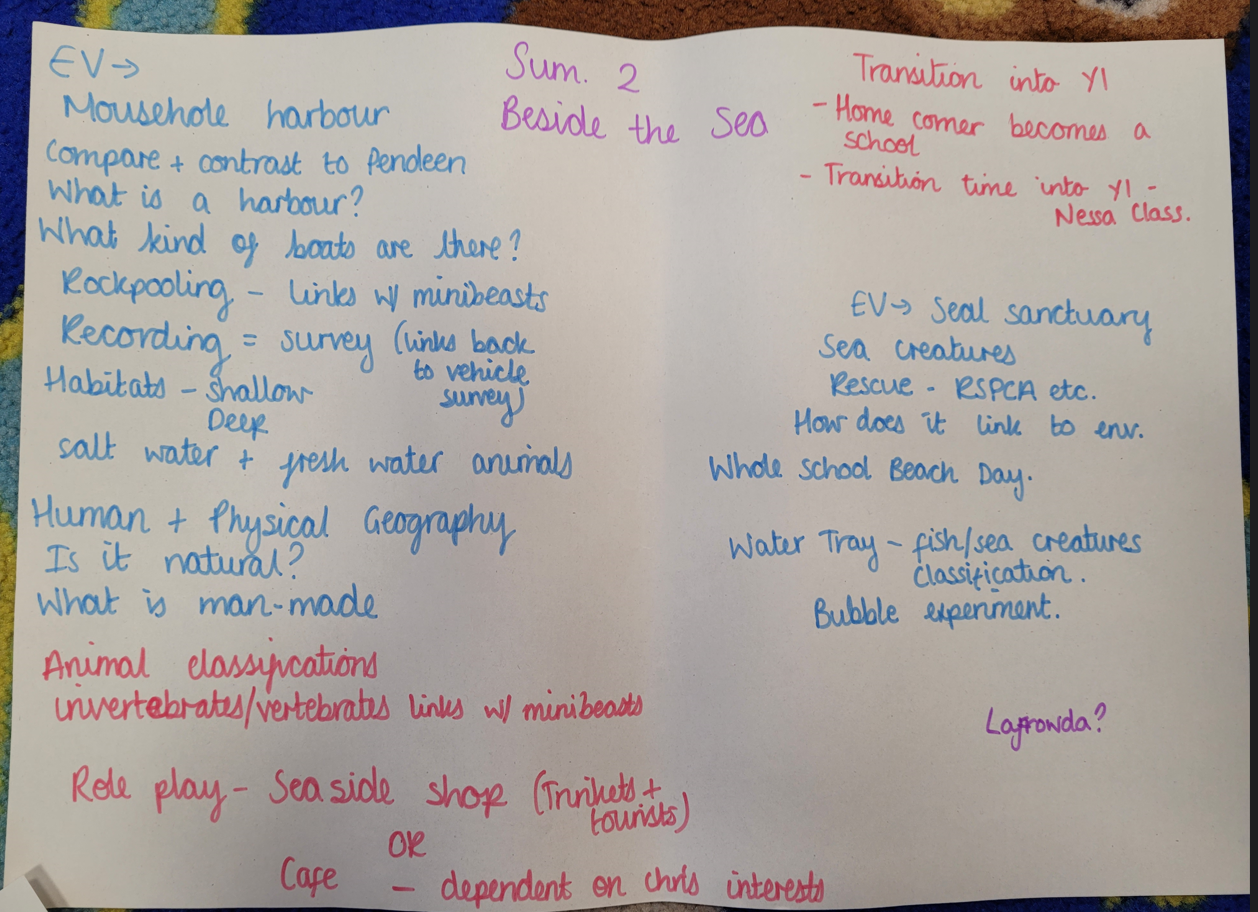 Future LearningPrior LearningSome experience of the beachThe sea can be seen from the classroom Walks in the local environment Links back to minibeast in Summer 1 and groupIdentify and name a variety of common animals including fish, amphibians, reptiles, birds and mammals,Describe and compare the structure of a variety of common animals,Observe changes across the four seasonsObserve and describe weather associated with the seasons and how day lengths varies.Use simple fieldworkDevelop knowledge about localityUse locational and directional language and to describe the location and features and routes on a map, use basic geographical vocabulary,learn about human and physical geography in a small area, Identify and name a variety of common wild and garden plants, including deciduous and evergreen treesunderstand simple life cycles.Identify, name, draw and label the basic parts of the human body and say which part of the body is associated with each sense,Books/Stories:TTS – TiddlerTTS – The Rainbow FishPT – Oh, Oh, The Storyman Texts linked to the seaside – Non-fiction, The Undersea Cleaning Spree, The Lighthouse Keeper, The Mousehole CatIdentify and name a variety of common animals including fish, amphibians, reptiles, birds and mammals,Describe and compare the structure of a variety of common animals,Observe changes across the four seasonsObserve and describe weather associated with the seasons and how day lengths varies.Use simple fieldworkDevelop knowledge about localityUse locational and directional language and to describe the location and features and routes on a map, use basic geographical vocabulary,learn about human and physical geography in a small area, Identify and name a variety of common wild and garden plants, including deciduous and evergreen treesunderstand simple life cycles.Identify, name, draw and label the basic parts of the human body and say which part of the body is associated with each sense,Vocabulary: rockpool, sea creature, crab, lobster, fish, pilchard, mackerel, hermit crab, net, bucket, spade, observation, care, environment, harbour, boats, sail, fishing boat, trawler, row boat, sea, sea water, Mousehole, beach, man-made, natural, Seal Sanctuary, rescue, seal, penguin, habitat, classify, continent, country, weather, Summer, Sun, Heat, Heatwave, sunhat, suncream, hydrate, beach safety, human geography – shop, path, road, wall, harbour, physical geography – hill, sea, coast, beach, sand, rock, rockpool, land Vocabulary: rockpool, sea creature, crab, lobster, fish, pilchard, mackerel, hermit crab, net, bucket, spade, observation, care, environment, harbour, boats, sail, fishing boat, trawler, row boat, sea, sea water, Mousehole, beach, man-made, natural, Seal Sanctuary, rescue, seal, penguin, habitat, classify, continent, country, weather, Summer, Sun, Heat, Heatwave, sunhat, suncream, hydrate, beach safety, human geography – shop, path, road, wall, harbour, physical geography – hill, sea, coast, beach, sand, rock, rockpool, land Vocabulary: rockpool, sea creature, crab, lobster, fish, pilchard, mackerel, hermit crab, net, bucket, spade, observation, care, environment, harbour, boats, sail, fishing boat, trawler, row boat, sea, sea water, Mousehole, beach, man-made, natural, Seal Sanctuary, rescue, seal, penguin, habitat, classify, continent, country, weather, Summer, Sun, Heat, Heatwave, sunhat, suncream, hydrate, beach safety, human geography – shop, path, road, wall, harbour, physical geography – hill, sea, coast, beach, sand, rock, rockpool, land Vocabulary: rockpool, sea creature, crab, lobster, fish, pilchard, mackerel, hermit crab, net, bucket, spade, observation, care, environment, harbour, boats, sail, fishing boat, trawler, row boat, sea, sea water, Mousehole, beach, man-made, natural, Seal Sanctuary, rescue, seal, penguin, habitat, classify, continent, country, weather, Summer, Sun, Heat, Heatwave, sunhat, suncream, hydrate, beach safety, human geography – shop, path, road, wall, harbour, physical geography – hill, sea, coast, beach, sand, rock, rockpool, land Vocabulary: rockpool, sea creature, crab, lobster, fish, pilchard, mackerel, hermit crab, net, bucket, spade, observation, care, environment, harbour, boats, sail, fishing boat, trawler, row boat, sea, sea water, Mousehole, beach, man-made, natural, Seal Sanctuary, rescue, seal, penguin, habitat, classify, continent, country, weather, Summer, Sun, Heat, Heatwave, sunhat, suncream, hydrate, beach safety, human geography – shop, path, road, wall, harbour, physical geography – hill, sea, coast, beach, sand, rock, rockpool, land 